:mvisianoeKon.uiy.um?. '/p>A.s\Zs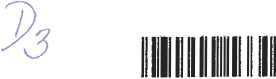 TfíL J? _ IPtf-i—	1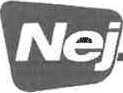 1	Dódatek-ke Smlouvěo poskytování služeb elektronických komunikacíUzavřen(á) mezi POSKYTOVATELem:PLÁTCE (fakturační údaje):Způsob zasílání vyúčtování:Specifikace služeb:1. ODBĚRNÉ MlSTOJméno/název:	Nemocnice Třinec, příspěvková organizaceTelefon (mobil): 558309752	E-mail: faktury@nemtr.czkód	názevNi-XX	Nej INTERNET XXL	24	měs.	(1)INTERNET konfigurace: 221058 - GPON - F120 - Nej INTERNET 120M/12MNT1HD	Nej TELEVIZE ZÁKLAD HD	24	měs.	(3)DVBC zařízeni: CAM modul do Cl slotu ev číslo: 43415 karta: 017251142141DVBC zařízeni: Globo HD-XC2-03 ev. čisto; 811766 karta: 017251523050 IRN	Internetový router - pronájem	dle	předchozNTTV+ Nej TELEVIZE přijímač navícSTBZ3	Set-top-box HD - zápůjčka	květen 2020	0,-typ: Globo HD-XC2-03 sériové číslo (MAC adresa): KVXC232002000200 () ev číslo: 811766 karta: 017251523050ZaOM	Zápůjčka optického modemu	září 2021	0,-typ: ZTEG-F601 APC sériově číslo (MAC adresa): ZTEGC453E4C3 (94E3EE50C508) ev číslo: 221058irz	Internetový router - zápůjčka	záři 2021	0,-typ: TP LINK Archer C6 sériové číslo (MAC adresa): 22110U1001487 () ev číslo: 413854CAMZ2	CA modul zápůjčka	leden 2022	0,-typ: CAM modul do Cl slotu sériové číslo (MAC adresa): 01407026286 (00627184159) ev čisto: 43415 karta: 017251142141Smlouva pokračuje na další straně »>KrL|11022022113442|56056Dodatek ke Smlouvě	verze: SO05- 01122018o poskytování služeb elektronických komunikací (2/3)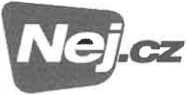 Soecifikace služeb:2. ODBĚRNÉ MÍSTOJméno/název:	Nemocnice Třinec, příspěvková organizace	Obec:	TřinecUlice:	nám. T. G. MasarykaTelefon (mobil): 558309752	E-mail:	Číslo popisné:	386/6Specifikace služeb:4. ODBĚRNÉ MÍSTOJméno/název:	Nemocnice Třinec, příspěvková organizaceTelefon (mobil): 558309752	E-mail:říjen 2019PŘEHLED MĚSÍČNÍCH PLATEB: (pro prvních 14 měsíců, doporučujeme uhradit vyúčtování k 20. dni v měsíci)Smlouva pokračuje na další straně »>KrL|11022022113442 I5S056Dodatek ke Smlouvě	verze:soos - 01122018o poskytování služeb elektronických komunikací (3/3)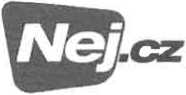 (*) sjednaný závazek dle aktuální či jedné z předchozích smluv (v závorce je pořadové číslo smlouvy/dodatku)Tento Dodatek se uzavírá na dobu neurčitou s časově určeným závazkem, trváni Doby závazku je Z Datum zahájení poskytování Služby je uveden ve smlouvě v části Specifikace služeb.Tento dokument je Dodatkem ke Smlouvě č. 3090053308-N1 . Objednané služby, závazky a ostatní ujednání vyplývající z této Smlouvy a jejich dodatků zůstávají zachovány, pokud nebyly změněny tímto DodatkemObchodní jm.:Nemocnice Třinec, příspěvková organizaceNemocnice Třinec, příspěvková organizaceObec:TřinecZastupuje:Veverka Jiří, Ing.Ulice:KaštanováIČO:00534242DIČ: CZ00534242Číslo popisné:268Číslo účtu:29034781Banka: 0100Var. symbol:309005330803/202204/202205/202206/202207/202208/202209/202210/202211/202212/202201/202302/202303/202304/20232416,-2416,-2416,-2416,-2416,-2416,-2416,-2416,-2416,-2416,-2416,-2416,-2416,-2416,-